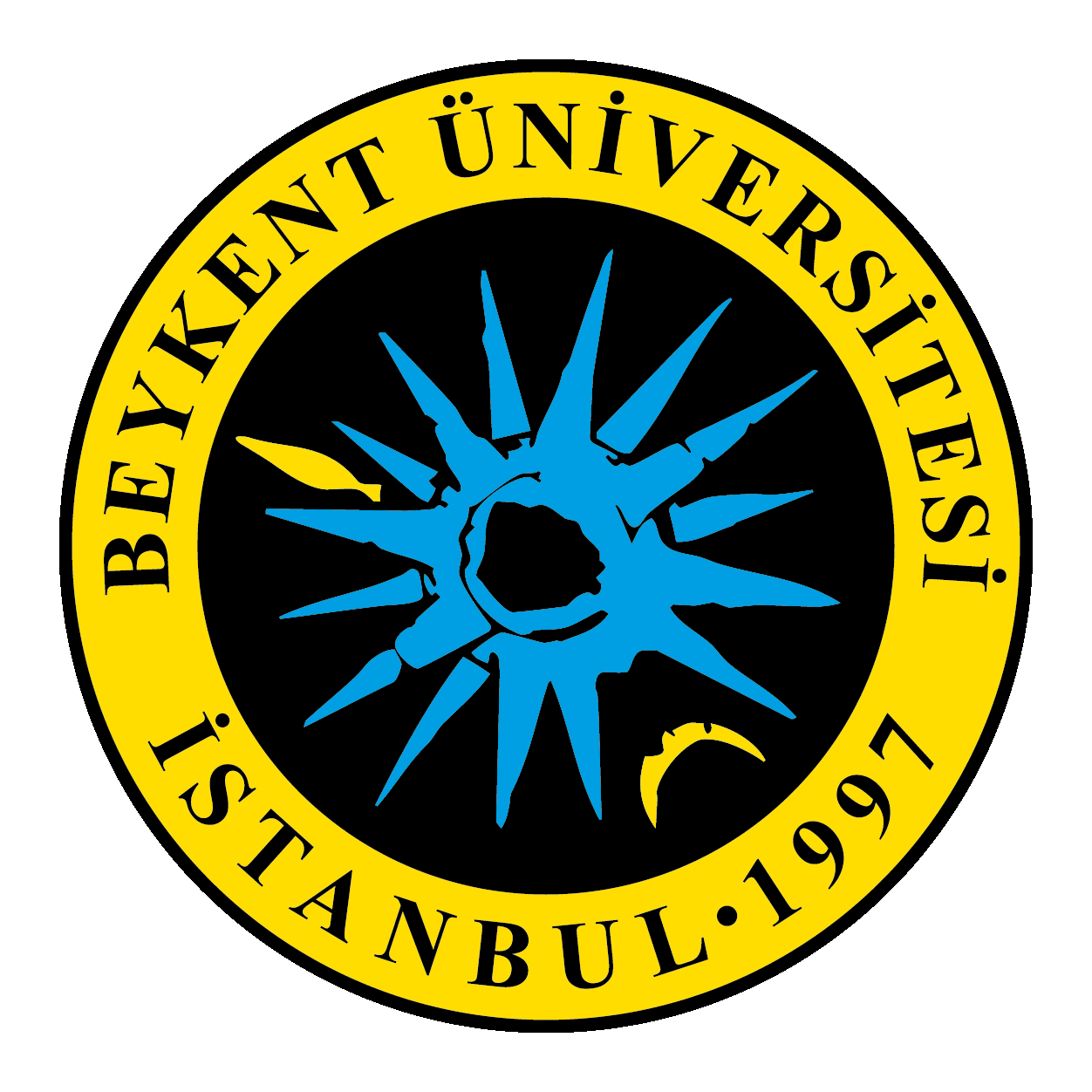               İdare’ye sunulacak olan teklif zarfında evrak sıralaması aşağıdaki gibi olması zorunludur.             İhale kayıt numarası: 2019/0005İdarenin adı: BEYKENT ÜNİVERSİTESİİşin adı: Kesintisiz Güç Kaynağı Alımıİhale tarih ve saati: 12/ 04 / 2019 Cuma günü, saat 10:00İhale teklif zarfının [verildiği] tarih ve saat: 12/ 04 / 2019 Cuma günü, saat 10:00SıraEvrakİlgili Şartnameİlgili Madde1Birim Fiyat Teklif Mektubuİdari Şartname5. Madde d. Bendi2Birim Fiyat Teklif Cetveliİdari Şartname5. Madde d. Bendi3Geçici Teminat Mektubuİdari Şartname5. Madde d. Bendi4Banka Referans Mektubuİdari Şartname5. Madde d. Bendi5İş Deneyim Belgesiİdari Şartname5. Madde d. Bendi6Bilanço Bilgileri Tablosuİdari Şartname5. Madde d. Bendi7Teklif vermeye yetkili olduğunu gösteren İmza Beyannamesi veya İmza Sirküleri.İdari Şartname7.1. Madde a. Bendi8İsteklinin 2016 ve 2017 yılsonu beyannameleri, YMM ve SMMM kaşeli olmalıdır.İdari Şartname7.2.2. Madde9Vergi levhası Suretiİdari Şartname7.2.3. Madde10Vergi Dairesinden alınacak olan Borcu Yoktur Yazısıİdari Şartname7.2.4. Madde11SGK Dairesinden alınacak olan Borcu Yoktur Yazısıİdari Şartname7.2.5. Madde12İsteklinin alım konusu malı teklif etmeye yetkisinin bulunup bulunmadığını belgelendirmesi gerekir.İdari Şartname7.3.4. Madde13Teklif veren üretici kuruluşlar Uluslararası ISO 9001- ISO14001-ISO18001-ISO27001 standardına sahip olduklarını belgelemelidirler.İdari Şartname7.4.1 Madde14Teklif edilecek tüm KESİNTİSİZ GÜÇ KAYNAĞI, özellikle KESİNTİSİZ GÜÇ KAYNAĞI için hazırlanmış Uluslararası standartlara uygun olarak CE belgesine sahip olmalıdırlar. Bilgisayar ve hassas elektronik sistemlerin etkilenmemesi bakımından, elektromanyetik etkileri minimuma indiren EN 62040-2 (EMC) standardına ve güvenlik maddelerini içeren EN 62040-1 standardına uygun olmalıdır.İdari Şartname7.4.2 Madde15Teklif edilecek akü markası EUROBAT üyesi olmalı ve teklif sahibi bunu belgelemelidir.İdari Şartname7.4.2 Madde16Satın alınacak akümülatörler üretildiği ülkenin standartlarına uygun imal edilmiş olacaktır. CE/EN 61000-6-3 belgesi, UL belgesi, TSE/EN 60896-21/EN 60896-22,MSDS belgesi teklifle birlikte verilmelidir.İdari Şartname7.4.2 Madde17Üretici ve ithalatçı firma kalite yönetim sistemi ISO 9001-2000 ve ISO 14001 belgeli olacaktır. Belirtilen akülerin TSE belgesi olmalıdır ve ilgili Türk Standardına(TS 1352-2 EN 60896-21)uygun olmalıdır.İdari Şartname7.4.2 Madde18Yüklenici teklifine en az iki ve/veya beş yıl için önerilen yedek parçaların listesini ekleyecektir.İdari Şartname7.4.2 Madde 19Diğer Evraklar- Dökümanlarda istenen diğer evraklar ilk 18 evrakdan sonra dosyaya konulacaktır. Dosyalama şekli; her bir evrak için poşet dosya için de ve mavi telli dosyaya yerleştirilmiş şekilde kapalı zarfta kuruma teslim edilecektir